ふじさわ元気バザール募集要項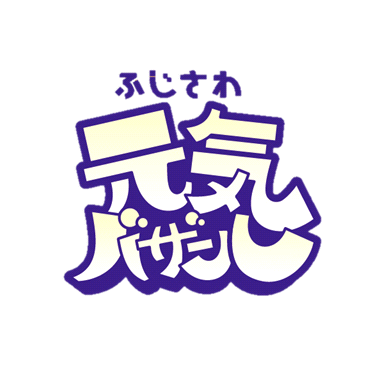 　ふじさわ元気バザール実行委員会1．開催目的　　　　　　　　　　　　　　　　　　　　　　　　　　　　　　　　　　　　　　　　ふじさわ元気バザールは、藤沢の人・モノを活かした、地域活性化の取り組みです。市内に事業所を持つ方、市内で創業・起業を目指す方々が、商業・工業・農水産業・観光の枠を越えて、バザール（市場）に一堂に会し、藤沢の人・モノの魅力を発見し、まち全体の元気を作っていきます。テーマである“繋げる”を実現するため、受発注促進に繋げる場・・・・・・逸材・逸品をＰＲビジネスチャンスに繋げる場・・・手作り製品をＰＲ特産品お輿しに繋げる場・・・・・地産地消産物・加工品をＰＲ２．開催日時　　 　　 　　　　　　　　　　　　　　　　　　　　　　　　　　　　　２０2３年（令和５年）　９月９日（土）１０：００～１４：００３．開催場所　　　　　　　　　　　　　　　　　　　　　　　　　　　　　　　　　　　　　　　　　　　　　　　　　　湘南台駅地下　アートスクエア4．応募条件　　　　　　　　　　　　　　　　　　　　　　　　　　　　　　　　　　①　これから恒常的に提供する商品・食品を販売・展示する。②　藤沢の名産品・特産品お輿しに繋がる農水産品および加工品等を販売・展示する。★次に該当する場合は出展できません。　1．実施趣旨にそぐわない商品、出展者と関係のない商品、許認可のない商品の販売等　２．著しい臭気などを発するものの販売等　３．指定暴力団の構成員及び準構成員等による出展　４．法令に反するおそれのあるもの　５．その他、主催者が不適切と判断するもの　６．調理や火気を利用するものは、出展できません5．仕様・設備　　　　　　　　　　　　　　　　　　　　　　　　　　　　　　　　　出展にあたり、主催者が用意する設備は以下のとおりです。なお、出展ブースや設備のサイズ・個数は、すべて１ブースあたりの内容です。（１）テーブル　　２卓（1,800mm×600mm）（２）イス　　　　２脚※その他、必要な設備・機材は出展者負担での準備となります。※上記備品に加え、持ち込みした備品についても原則ブース内での使用に限ります。6．出展料　　　　　　　　　　　　　　　　　　　　　　　　　　　　　　　　　　　　■１ブース　　500円　　　当日現地で現金にてお支払い願いします。7．出展場所　　　　　　　　　　　　　　　　　　　　　　 　　　　　　　　　　　　出展場所については、区画や出展内容を考慮し、主催者側にて決定させていただきます。出展場所の希望は受けかねますので、予めご了承ください。（過年度出展された団体等におかれましても、前回の出展場所とは異なる場合があります。）8．各種届出      　　   　　　　　　　　　　　　　　　　　　 　　　　　　　　　　出展内容により官公庁による許可が必要な場合には、各自対応していただき、許可証などの写しを事務局にご提出ください。　ただし、保健所と消防局に関しては、以下のとおり主催者が調整を行います。【保健所・消防局】　保健所・消防局への届出は、主催者が一括して行います。　なお、出展内容によっては保健所への追加申請等が必要な場合があります。その際は個別にご連絡させていただきます。また、出展内容により許可が受けられない場合は、出展内容を変更していただく場合がございます。　食品類の販売に関しては、保健所の申請を行う際に要件を満たしていない場合は取り下げていただく場合がございます。9．搬出入     　　　　　　　　　　　　　　　　　　　　　　　　　　　　　　　　　　搬出入の詳細については、次のとおりお願いいたします。1.搬入方法・荷下ろし等については、各団体で責任をもって行って下さい。現場にいる係員等に手伝いをお願いするなどの行為はやめて下さい。★　出展者用駐車場のご用意はございません。湘南台地下駐車場か近隣駐車場を、出展者各自の負担でご利用いただくこととなりますので、予めご了承下さい。★　湘南台地下駐車場Ｂ２を利用されると、雨風に当たらずに搬入できますが、階段・エレベーターが狭いので、ほかのお客様の通行等の妨げにならないように注意してください。2.搬出方法・出展場所の清掃後、退場願います。（退場の際、現場係員に必ず清掃状況を報告してから退場願います。）3.搬入・搬出時間※指定の搬入出時間は、守ってください。(ただし、追加搬入する場合は、通行される方に注意願います。)１0．その他注意事項【重要】必ずお読みください　　　　　　　　　　　　　　　　　「出展申込書」の記載内容について、申込み受付時に確認させていただくことがありますのでご了承ください。なお、出展内容が募集要項に則っていないと判断した場合は、申込みをお断りします。出展内容により官公庁による許可が必要な場合には、各自対応していただき、許可証などの写しを事務局にご提出ください。出展決定後、開催日までの期間において、「出展申込書」の記載内容と事実が相違していると判明した場合には、出展内容の変更を指示または出展申込書の再提出を指示します。出展申込者は割り当てられたブースの一部または全部を有償・無償に関わらず第三者または他の出展者に転貸、譲渡、交換・業務委託（以下「名義貸し」という）はできません。事務局は、次の団体に対して申込みまたは出展決定を直ちに取り消すとともに、次回以降の出展申込みを受け付けません。　ア　虚偽の出展申込を行なった団体等　イ（３）による変更の指示に対応しない団体等ウ（４）による「名義貸し」行為に関係した団体等　エ　事務局の指示に従わない団体等　オ　その他主催者が不適切であると認める行為（例：テントからはみだしての営業や、入れ墨・タトゥーを見せびらかす、過度の肌の露出等来場者に不快感を与える行為）をした団体等　カ　上記ア～オに類する行為をした団体等　　　なお、これによって生じた、または誘因された損害について、主催者は一切の責任を負いません。会場内およびブース内での喫煙は厳に禁じます。台風等による強風、強雨や大雪以外の雨天・降雪時は開催の決行を予定しています。出展者は雨天・降雪時でも対応できるよう準備をしてください。提供する食品の衛生面については、食中毒や異物混入等のないよう細心の注意を払ってください。出展者の行為により事故・トラブル等が発生した場合は、当該出展者の責任において解決するものとし、主催者は一切の責任を負いません。また各出展物などの管理は所有者が責任を負うものとし、主催者は盗難・紛失・火災・損傷（風雨によるものも含む）などの損害に対して一切の補償の責任を負いません。（１０）天変地異などの不可抗力、または主催者の責に帰すことのできない事由によりイベントの開催が困難になった場合において、主催者に商品の補償や、営業補償、その他損失の補償を請求することはできません。（１１）開催中に出たゴミ（各ブースで出たもの）に関しては、各自お持ち帰りください。（１２）主催者は、予告なしにこの要項及び運営内容等を変更することがあります。出展者及び関係者は、変更後の要項及び運営内容等を遵守してください。（１３）その他、記載のない事項及び質問等は、事務局までご連絡ください。１１．出展申込み、問い合わせ先　　　　　　　　　　　　　　　　　　　　　　　　　　　　　　　　必ず本募集要項の内容を確認し、同意したうえでお申込みください。（１）申込方法　　所定の出展申込書に必要事項を入力（記入）のうえ、メール・ＦＡＸ・郵送又は持参にて次の申込先へお申込みください。　　（２）提出書類　(出店申込書締め切り　７月１４日(金)　　■出展申込書（様式１、２）　　■出展内容により官公庁による許可が必要な場合には、許可書などの写し　　※各種許可書については、イベント当日が有効期限内であるものを提出してくだ　　　さい。　　■出展内容の写真等があれば併せてお送り願います。（３）申込先　■ＦＡＸ・郵送・持参ふじさわ元気バザール実行委員会事務局　〒２５１－００５２　藤沢市藤沢６０７番地の１　藤沢商工会館2階　　　藤沢商工会議所　経営支援部　振興課　ＦＡＸ０４６６－２７－８６６４　　　電話０４６６－２７－８８８８　■メール　　原則、応募フォームからの申込みをお願いいたします！　　　出展申込書に入力し、データを添付して下記アドレスへ送信してください。　　　E-mail：bazaar@fujisawa-cci.or.jp　　※メールの件名は「ふじさわ元気バザール出展申込み」としてください。　　※押印した申込書は保管しておいてください。出展決定後、原本を提出していただきます。（４）受付　　9月９日（土）開催分　　期間(締め切り)：２０2３年７月１４日（金）日　　時搬入時間搬出時間９月９日(土)午前８時３０分～午前９時3０分午後２時００分～午後２時45分